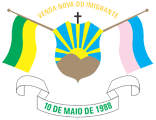 Prefeitura Municipal de Venda Nova do ImigranteSecretaria Municipal de SaúdeEDITAL DE CONVOCAÇÃOProcesso Seletivo Público 003/2017 – Secretaria Municipal de SaúdeO PREFEITO MUNICIPAL DE VENDA NOVA DO IMIGRANTE, JOAO PAULO SCHETTINO MINETI, usando de suas atribuições legais, por intermédio da Secretaria Municipal de Saúde, para a contratação temporária de PROFISSIONAIS DE EXCEPCIONAL INTERESSE PÚBLICO, considerando o disposto no Edital Processo Seletivo Público 003/2017, com resultado, devidamente publicado.RESOLVE:Convocar o candidato relacionado abaixo para se apresentar perante esta municipalidade, caso haja interesse, junto ao setor de Recursos Humanos na sede da Secretaria Municipal de Saúde de Venda Nova do Imigrante, localizada na Av. Evandi Américo Comarela, n°385, centro, Venda Nova do Imigrante, Estado do Espírito Santo, no horário 12:00 às 18:00, a partir da data de publicação deste edital.- Os candidatos convocados terão prazo de 48 (quarenta e oito) horas de dias úteis a contar da data da publicação deste, para apresentarem-se na Secretaria Municipal de Saúde de Venda Nova do Imigrante munidos dos seguintes documentos:a) Foto 3X4 atual (original); b) CPF (cópia simples); c) RG (cópia simples); d) Carteira de Trabalho (cópia simples); e) Título de Eleitor com comprovante de votação da última eleição e/ou Declaração de regularidade junto à Justiça Eleitoral (cópia simples); f) Certidão de Nascimento ou Casamento (cópia simples); g) Certificado de Reservista (masculino) (cópia simples); h) Comprovante de Residência (cópia simples); I) Comprovante de Escolaridade (cópia simples) j) PIS/PASEP (cópia simples).k) Atestado de Saúde Ocupacional, emitido pelo Médico Registrado no Ministério de Trabalho (original);l)Carteira Nacional de Habilitação – CNH, para o cargo de motorista (cópia simples). m)Comprovante e regularidade junto ao Conselho de Classe (se for o caso). Para conferência da veracidade das cópias deverão ser apresentados os originais dos documentos descritos acima. - O candidato que por qualquer motivo não comparecer, no prazo determinado, com a documentação exigida, perderá em definitivo a posse e exercício do cargo.Venda Nova do Imigrante-ES, 10 de agosto de 2020.JOAO PAULO SCHETTINO MINETIPrefeito MunicipalMOTORISTA – ESFLEOVANES SANTOS DE PAULA